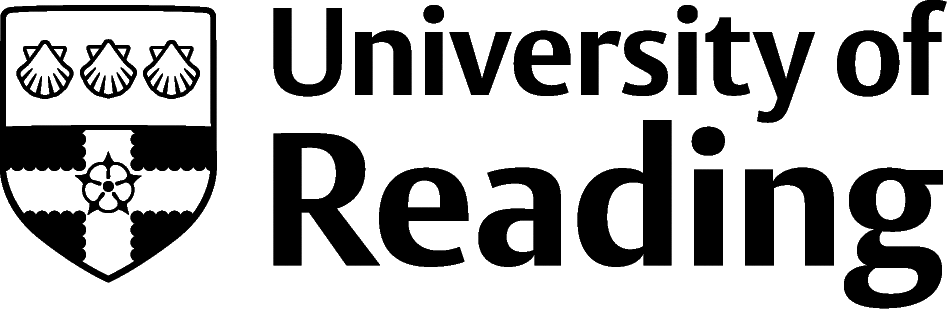 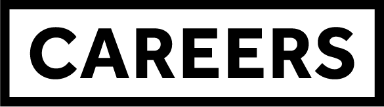 LANGUAGES AND CULTUREOverviewModern Languages is a non-vocational course, which means that it is not geared towards a particular area of work. The skills and knowledge you’ll develop whilst studying will be applicable and transferable to a wide range of roles and sectors, even when the job advert doesn’t specify that a languages degree is required. This guide introduces you to opportunities/sectors popular with students studying this subject.RolesEach job title links through to a broad job description, salary and conditions, entry requirements, typical recruiters, and links to further useful information.Academic ResearcherBusiness AdviserCivil Service Fast StreamerEnglish as a foreign language teacherHuman Resources officerInternational aid/development workerInterpreterJournalistManagement ConsultantMarketing ExecutiveTeacherTourism OfficerTranslatorYou can view additional job roles by using the Prospects and Indeed.com websites.Building ExperienceBuild work experience for example through Campus Jobs or securing an internshipFind volunteering opportunities such as Reading Voluntary Action and Reading Students' UnionApply for a paid research internship UROP (penultimate year students only)Apply for the Reading Internship Scheme – these are paid summer opportunities with local employers which are exclusive to UoR students. These opportunities, and many others are advertised on My Jobs OnlineGet a Thrive mentor and build a relationship with a professional (penultimate year students only)Get involved in a society: look at the full list of societies for one aligned to your interestsIf you are thinking about teaching as a possible career, you could consider volunteering for the University’s Students in Schools scheme.Finding OpportunitiesTranslation, Interpreting and Working AbroadEurope Language Jobs | European Commission | EU Careers | Top Language Jobs | My Language Supplier | Euro London | Language Matters | Multilingual Vacancies | PrestigeWorking Abroad AdviceProspects | TargetJobs | British Council | JET | GoinGlobalEducationGet Into Teaching | Department for Education | Routes into Teaching | PGCE | TEFLBusiness and ConsultingPersonnel Today | Accenture | Deloitte | EY | KPMG | PwC | Language Business | Business Analyst | GORS | People Management | JobsGoPublicCharityCharity Choice | Charity Job | Third Sector JobsLawLaw Careers | All About Law | The Lawyer PortalMarketingSimply Marketing Jobs | CampaignPublic Sector Civil Service Jobs | Local Government Jobs | Intelligence ServicesFurther Study/ResearchUniversity of Reading | Find a Masters | Find a PhDGraduate Jobsprospects.ac.uk | targetjobs.co.uk | milkround.com | ratemyplacement.co.uk | gradcracker.com Exploring FurtherThere are many professional bodies associated with these areas which can provide useful information for example, the Chartered Institute of Linguists, the Institute of Translation and Interpreting, The Association of Translation Companies and the Association for Language Learning.The skills and knowledge you’ve developed in your degree will be valuable in a wide range of roles and sectors. If you’re thinking of looking further afield but aren’t sure where to start, why not book an appointment with one of our Careers Consultants? Remember, graduates can use the Careers Centre for up to two years after they graduate. Explore our Careers Blog for more industry guidance and useful careers advice!	